РОССИЙСКАЯ ФЕДЕРАЦИЯ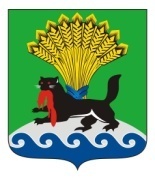 ИРКУТСКАЯ ОБЛАСТЬИРКУТСКОЕ РАЙОННОЕ МУНИЦИПАЛЬНОЕ ОБРАЗОВАНИЕАДМИНИСТРАЦИЯПОСТАНОВЛЕНИЕот «_30_»_августа_ 20 19 г.					            № _435_О признании утратившими силу отдельных правовых актов администрации Иркутского районного муниципального образования В связи со снятием областных финансовых средств с мероприятия по строительству блочно-модульной котельной станции, источника водоснабжения для нужд котельной и сетей тепло-, водоснабжения поселка Плишкино Иркутского района, в соответствии со статьей 79 Бюджетного кодекса Российской Федерации, разделами II, III Порядка осуществления бюджетных инвестиций в форме капитальных вложений в объекты муниципальной собственности  Иркутского районного муниципального образования, а также принятия решений о подготовке и реализации бюджетных инвестиций в указанные объекты, утвержденного постановлением администрации Иркутского районного муниципального образования от 17.11.2014 № 4727, руководствуясь статьями 39, 45, 54 Устава Иркутского районного муниципального образования, администрация Иркутского районного муниципального образования ПОСТАНОВЛЯЕТ:Признать утратившими силу следующие правовые акты администрации Иркутского районного муниципального образования: от 30.07.2018 № 363 «Об утверждении решения о подготовке и реализации бюджетных инвестиций на строительство блочно-модульной котельной станции, источника водоснабжения для нужд котельной и сетей тепло-, водоснабжения поселка Плишкино Иркутского района»; от 20.12.2018 № 587 «О внесении изменений в постановление администрации Иркутского районного муниципального образования от 30.07.2018 № 363 «Об утверждении решения о подготовке и реализации бюджетных инвестиций на строительство блочно-модульной котельной станции, источника водоснабжения для нужд котельной и сетей тепло-, водоснабжения поселка Плишкино Иркутского района»; от 28.03.2019 № 145 «О внесении изменения в решение о подготовке и реализации бюджетных инвестиций на строительство модульной котельной станции и подключение существующих сетей теплоснабжения поселка 
Плишкино Иркутского района».	2. Отделу по организации делопроизводства и работе с обращениями граждан организационно-контрольного управления администрации внести в оригиналы постановлений администрации, указанных в пункте 1 настоящего постановления, информацию о признании их утратившими силу.3. Опубликовать настоящее постановление в газете «Ангарские огни» и разместить в информационно-телекоммуникационной сети «Интернет» на официальном сайте Иркутского районного муниципального образования www.irkraion.ru.4. Контроль за исполнением настоящего постановления возложить на заместителя Мэра района.Мэр  района                                                                                              Л.П. ФроловЛист согласования к постановлению «О признании утратившими силу отдельных правовых актов администрации Иркутского районного муниципального образования»»ПОДГОТОВИЛ:Ведущий инженер отдела ЖРЖС и КИКУМИ Иркутского района                                       		                                           Р.М. Козлов «___»_____________20__ г.ВИЗА СОГЛАСОВАНИЯ:Антикоррупционная экспертиза:Администрацией Иркутского района, в лице начальника правового управления Янковской А.В., в соответствии с п.2 ст.6 ФЗ от 25.12.2008№ 273-ФЗ “О противодействии коррупции” и  подпунктом 3 п.1 ст.3 ФЗ от 17.07.2009 № 172-ФЗ "Об антикоррупционной экспертизе нормативных правовых актов и проектов нормативных правовых актов" проведена экспертиза  согласуемого проекта нормативно-правового акта в целях выявления в нем положений, способствующих созданию условий для проявления коррупции.ЗАКЛЮЧЕНИЕ:В согласуемом проекте нормативно-правового акта не выявлены положения, способствующие созданию условий для проявления коррупции.«____»________20__г.                                                                              А.В. ЯнковскаяСПИСОК РАССЫЛКИ:Первый заместитель Мэра  «__»_________ 20__ г.Заместитель Мэра  «__»_________ 20__ г.                И.В. Жук               К.Н. БарановскийПредседатель Комитета по муниципальному финансовому контролю «__»_________ 20__ г.Председатель КУМИ Иркутского района«__»_________ 20__ г.Заместитель председателя КУМИ Иркутского района«__»_________ 20__ г.ПредседательКомитета по финансам«__»_________ 20__ г.Заместитель председателя КУМИ Иркутского района«__»__________20__ г.Начальник  отдела ЖРЖС и КИКУМИ Иркутского района«__»__________20__ г.                М.И. Булатова                В.А. Сорокин                М.П. Халтаева                А.В. Зайкова                А.Г. Речицкий                Е.А. МихалеваНачальник правового управления«__»__________20__ г.                А.В. Янковская     КУМИ – 2 экз.         Комитет по финансам -1 экз.Заместители Мэра – 3 экз.     